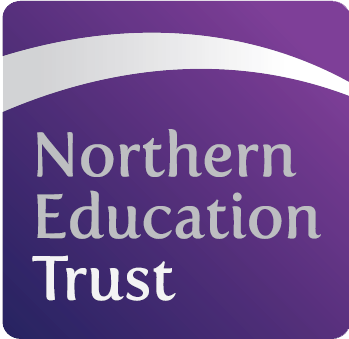 Northern Education Trust – Job DescriptionJOB PURPOSETo work as part of the English Department to support interventions with students who require additional mentoring to achieve GCSETo work with other small groups and individual students across Key Stage 3 and 4 within English as requiredTo promote the learning and welfare of students by providing practical and learning support to students, including those with special needs under the direction of a class teacher/Inclusion CoordinatorJOB SUMMARYDeliver intervention programs to individuals and small groups, preparing relevant and appropriate learning experiences in conjunction with the Department staff, enabling them to achieve maximum access and participation in the National CurriculumDiscuss reasons for underperformance with students, through interviewAssist in the development of suitable intervention material and keep a log on students who undertake intervention, providing assistance on the recording and reporting proceduresTo work under the direction of the class teacher and to assist in the planning, monitoring and evaluation of the student’s learning ensuring that progress is clearly recorded and related to the learning objectives for that studentLiaise regularly with the Head of Department and teachers, informing them of progress and providing relevant feedbackHelp students to further develop literacy skills. To help students develop their language and reasoning skills and to assist students in the organisation, preparation and display of set assignment tasksTo establish productive working relationships with students, acting as a role model and setting high expectationsSupport the Expectations for Learning system to ensure high standards of student behaviourUnder the direction of the teacher, to assist in maximising the use of ICT in the learning processContribute to the formulation of measures that are directly connected to student achievement, in partnership with parents and under the direction of the relevant professionalsTo aid the student to learn as effectively as possible both in-group situations and individually by:Clarifying and explaining instructionsEnsuring the child is able to use equipment and materials providedMotivating and encouraging the student as requiredHelping students to concentrate on and finish workLiaising with subject teachers about IEPsDeveloping appropriate resources to support the children if requiredTo encourage acceptance and inclusion of the student with special needsTo develop methods of promoting/reinforcing the child’s self-esteemTo assist in the development of a suitable programme of support (IEP) for students who need learning supportPlay an appropriate part in child protection procedures, such as relating relevant factual information and recording/reporting disclosures to the designated teacher/relevant professionalTo comply with academy / Trust policies and procedures at all timesGDPRTo adhere to GDPR and Data Protection Regulations, whilst maintaining confidentiality GeneralTo participate in wider Trust meetings and working groups as requiredWhilst every effort has been made to explain the main duties and responsibilities of the post, each individual task undertaken may not be identified and the post holder may reasonably be expected to undertake other duties commensurate with the level of responsibility that may be allocated from time to timeNET is committed to safeguarding and promoting the welfare of children and young people. We expect all staff to share this commitment and to undergo appropriate checks, including an enhanced DBS check.Signed: ……………………………………		Date: ……………………………….Job Title:Teaching Assistant - EnglishTeaching Assistant - EnglishTeaching Assistant - EnglishBase:AcademyAcademyAcademyReports to:Head of DepartmentGrade:SCP 8 – 12Service responsibility:Salary:£20,493  - £22,193 (Subject to job evaluation)FTE, Salary to be pro rataAdditional:Term:35 Hrs / 39 Wks